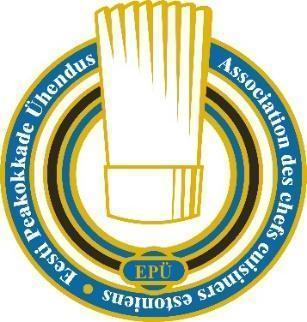 29. Eesti kokkade meistrivõistlusteAasta Kokk 2023osalemistingimusedEesmärk „Aasta Kokk 2023“ on 29. korda toimuv Eesti kööki ja Eesti toidukultuuri edendav iga-aastane üritus. Kandidaadid saavad võistlustöödega väljendad oma loovat mõtlemist ja kulinaarset võimekust. Võistlus annab suurepärase võimaluse väärtustada kohalikku toorainet. 28 seni auväärse tiitli pälvinud kokkadest on paljud ka täna Eesti esikokad. Võistluste „Aasta Kokk 2023“ finaal toimub pühapäeval 19. novembril kultuurikatlas „Maitsev Eesti“ festivali raames.Korraldajad ja kohtunikud„Aasta Kokk 2023“ võistlusi korraldab Eesti Peakokkade Ühenduse (EPÜ) selleks eesmärgiks loodud meeskond. Võistlusi hindab kõrgetasemeline ja rahvusvahelistest kohtunikest koosnev žürii: kaks köögikohtunikku ja kuus maitsekohtunikku.Võistluste tingimused ja tähtajadVõistlustingimused ja eelvoorVõistlustest võivad osa võtta kõik koka eriala omandanud ja vähemalt kaks aastat vastaval erialal töötanud Eesti Vabariigi kodanikud. Osa võivad võtta ka mõnel eelneval aastal võitnud kokad.Roogades kasutatav tooraine peab olema oma päritolult vähemalt 80% ulatuses eestimaine. Roogasid tuleb valmistada 7 portsjonit. Pildid serveerimiseks kasutatavatest kohustuslikest taldrikutest on leitavad aadressil: www.chef.ee/uritused/aasta-kokk.Võistlused toimuvad kahes etapis: eelvoor ja finaal. Eelvoorus osalemiseks esitab kandidaat tingimustele vastava võistlustöö läbi www.chef.ee/uritused/aasta-kokk (koos manustega), täidab võistleja ankeedi hiljemalt 16. oktoobriks 2023. Eelvoor: Võistlustöö tuleb esitada väljatrükki võimaldava failina (soovitavalt PDF), ilma viite või vihjeta töö autorile ja töökohale (logod jms).Retseptis on kalkulatsioonid tehtud arvestusega, et roogi tuleb valmistada 7 portsjonit. Kalkulatsioonides tuleb eraldi välja tuua toorainete netokaal ning portsjoni väljatulekukaal (eraldi fail nimetusega „Kalkulatsioon“). Kalkulatsiooni juurde tuleb lisada põhjalik ja ammendav tehnoloogia kirjeldus. Kastme, peatooraine ja lisandid eraldiseisvate  lõikudena tabelis. Vormindus sobilik printimiseks A4 paberileKalkulatsiooniks kasutada etteantud vormi ja vormingutEelvooru esitatud tööde puhul hindavad kohtunikud roogade tingimustele vastavust: välimust, tehnoloogia kirjeldust, terminoloogilist täpsust, kalkulatsiooni, toorainete sobivust, retsepti originaalsust, isikupära. Koos retseptidega tuleb esitada fotod kõigist võistlustöödest. Eelvooru tulemuste põhjal nimetatakse kuus(6) võistluste finaali edasipääsenut. Finalistid tehakse teatavaks 20. oktoobril EPÜ kodulehel  www.chef.ee/uritused/aasta-kokk ja finalistidega võetakse ühendust e-posti teel. Finaali pääsenud võistlejate menüüsid võidakse kajastada meedias.Lähteülesanne finaalvõistluselEelroog (kuum roog)Kohustuslik tooraine: pärandi peet(valge, kollane triibuline, punane, peedivõrsed, idu) ja värske pohl (400g) 
Eelroog peaks koosnema vähemalt kolmest eristatavast komponendist ja kahest kastmest. Eelroog peab olema veganPearoog (kuum roog)Kohustuslik tooraine: Frankkutteri seapõsk ja sisefilee ning Muhemahe juurseller Igal võistlejal on kasutada 600g sisefileed ja 900g seapõske ning soovitud koguses juurselleritPearoa taldrikul peaks lisaks kehale eristuvale proteiinile olema kaks lisandit ja kaste.MagustoitKohustuslik tooraine: Krameri tuviõun(~1,5kg), Muddis "Kanarbik“ 2prk ja Loona Veski rukkilinnas (~150g)Magustoidu taldrikul peaks olema esindatud vähemalt kolm eristuvat komponenti (esindamaks erinevaid tekstuure ja maitseid) ja kaste. Üks komponentidest peaks olema küpsetis.ToidukorvJärgnevate toodetega varustab võistlejaid võistluste korraldaja ning samaväärsete alternatiivsete toodete kasutamine ei ole lubatud. Roogade kohustuslikud toorained on korraldajate poolt.Piimatooted Pajumäe talu: või 82%, keefir 4,2%, hapukoor 21%, vahukoor 36%, maitsestamata jogurt 3,8%, kohupiim 10%, täispiim 4,2%, toorjuust 14%, Pajumäe mahe juustMikroürtide valik Luxveg OÜ-lt (toodete täpne valik selgub augustis) .Puljong OÜ: naturaalne veise ja kana puljong(ilma soola ja köögiviljadeta). Võistlustel võib kasutada ka enda maitsestamata puljongitMaitseained võib iga võistleja ise kaasa võtta. Igas võistlusköögis on olemas musta pipra ja soola veski. Toiduvärvide kasutamine võistlustöödes ei ole lubatud. Muud retseptides vajaminevad toorained võtab iga võistleja ise kaasa ette valmistamata kujul. Köögiviljad võivad olla puhastatud, kuid mitte tükeldatud ega vormitud. Redutseerimata ja maitsestamata puljong võib kaasas olla. Tellimus toidukorvile on vaja edastada hiljemalt (05. novembriks k.a).FinaalVõistluste „Aasta Kokk 2023“ finaal toimub pühapäeval 19. novembril Kultuurikatlas „Maitsev Eesti“ festivali raames.Finalistid on kohustatud esitama korraldustoimkonnale kirjalikult menüü eesti ja inglise keeles (Word dokumendina, ilma vormindamata) hiljemalt 05. novembriks.Nädala jooksul peale finalistide välja kuulutamist kutsutakse kõik finalistid kokku, et tutvustada võistluste läbiviimise korda. Samal päeval loositakse võistlejate vahel välja võistlusköögid ning stardijärjekord. Võistluste finaalis tuleb osavõtjatel valmistada samad toidud, mida esitati eelvoorus.Iga võistleja peab endaga kaasa võtma abilise, kes on õpilane mõnes kutsekoolis ja kes ei oleks vanem kui 20a.Roogade valmistamisel tohib abiline teha ainult abitöid ehk konkreetselt roogade valmistamisest tema osa ei võta, kuid tohib aidata serveerida roogasid taldrikule .19. novembril asuvad võistlejad loositud töökohal ja järjekorras oma võistlustöid kohapeal valmistama. Toitude valmistamiseks on aega 5 tundi ja 30 minutit: 3,5 tundi on eelroa jaoks1 tund hiljem pearoog5,5 tundi peale alustamist serveerida magustoit.Roogi valmistatakse seitse portsjonit.Serveerimistaldrikud tagatakse korraldajate poolt ning need on võistlejatele kasutamiseks kohustuslikud. Võistlustööde serveerimisel ei ole lubatud kasutada täiendavaid serveerimisnõusid ja -vahendeid. 2 minutit on lubatud üle minna. Iga ületatud minuti eest arvestatakse 2 miinuspunkti. Kui võistleja on kümme minutit üle aja läinud, siis rooga enam ei arvestata.Finaalis toimub võistlustööde hindamine „WACS standardi“ järgi. Kohtunikud hindavad iga toidu puhul eraldi toidu maitset (max 50 punkti) ja roa välimust (10 punkti). Lisaks töövõtteid ning hügieeni (40 punkti).Finaalis kohustuslik riietus: valge jakk, valge põll, pikk valge müts(korraldaja poolt), mustad püksid, õiged jalanõud.  Võistleja vastutab ka oma abilise riietuse eest ja eelpooltoodu kehtib mõlemile. Abilisel ei pea olema kõrget mütsiTutvuda ka lisaks võistluste KKK-ga. Leitav kodulehel ja täiendame lisandunud küsimustega jooksvaltVõistluse tehniline kindlustatusFinaalis on igas võistlusköögis:Neli ühest teisaldatavat induktsiooniKombi ahi (ahjuplaate ei ole kaasas)Külmkapp (+2 – +6)Külmtöölaud sahtlitega1/1 dogi 7 siinigaPuhastuskeemia sh kummikindadVajadusel toidukile, foolium, küpsetuspaber5kw elektrit: kolm pistikupesa – pikendusjuhtmed võtab iga võistlejaise kaasaÜhiskasutatavad seadmed on:Vaakumaparaat (kotid peab iga võistleja ise kaasa võtma)Kiirkülmuti/jahuti (üks seade, mitte kaks eraldi)Töökohtadega esmane tutvumine toimub võistluspäeva hommikul.Individuaalseid elektrilisi seadmeid võib iga võistleja kaasa tuua koguvõimsusega mitte üle 5KW. Väikevahendid (kulbid, lõikelauad, visplid, pannid, potid jne) peavad võistlejad ise kaasa võtma. Lämmastiku ja kuiva jää kasutamine on lubatud, kui see on kaasa võetud. Lisainfot saab korraldustoimkonnajuhilt. Autasustamine„Aasta Kokk 2023“ võistluse võitjale antakse Profexpo rändkarikas üheks aastaks. Esikolmikut autasustatakse Eesti Peakokkade Ühenduse koostööpartnerite auhindade, medali ja diplomiga. Muud auhinnad tehakse teatavaks septembris EPÜ kodulehel.Kui esikolmik omandab rohkem kui 75% punktidest omistatakse neile lisaks ka Vanemkokk tase 5 kutse (eeldusel, et töökogemus kokana on vähemalt 4 aastat).OsavõtumaksVõistluse „Aasta Kokk 2023“ osavõtumaks on Eesti Peakokkade Ühenduse liikmetele 50 eurot, mitte-liikmetele 100 eurot. Osavõtumaks tasutakse koos eelvooru tööde esitamisega hiljemalt 16. oktoobriks Eesti Peakokkade Ühenduse arvele. MTÜ Eesti Peakokkade Ühendus, LHV pank, arvelduskonto EE927700771003115409. Maksekorraldusel märkida AASTA KOKK 2023 ja VÕISTLEJA NIMI. Finaali mittepääsenutele osavõtumaksu ei tagastata.Täiendav informatsioonEesti Peakokkade ÜhendusTaigo Lepik, korraldustoimkonna juhtTel: 56505698E-post: voistlused@chef.ee; chef@chef.eeInfo võistluste kohta: EPÜ kodulehel ja EPÜ Facebooki leheküljelNB! Võistlusele on tasuta sissepääs ainult võistlejal, abilisel ja mentoril. Kõik ülejäänud pealtvaatajad peavad ostma pääsme. Tasuta parkimine ainult võistlusega seotud autole.